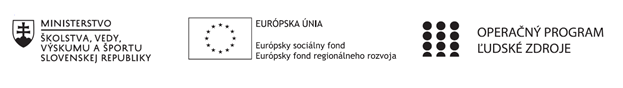 Správa o činnosti pedagogického klubu Príloha:Prezenčná listina zo stretnutia pedagogického klubu je nahradená online evidenciouPríloha správy o činnosti pedagogického klubu              PREZENČNÁ LISTINAMiesto konania stretnutia:  SOŠ TaS, TopoľčanyDátum konania stretnutia:   18.1.2021Trvanie stretnutia: od  13,00hod	do 15,00hod	Zoznam účastníkov/členov pedagogického klubu:Meno prizvaných odborníkov/iných účastníkov, ktorí nie sú členmi pedagogického klubu  a podpis/y:Prioritná osVzdelávanieŠpecifický cieľ1.1.1 Zvýšiť inkluzívnosť a rovnaký prístup ku kvalitnému vzdelávaniu a zlepšiť výsledky a kompetencie detí a žiakovPrijímateľStredná odborná škola techniky a služieb, Tovarnícka 1609, TopoľčanyNázov projektuZvýšenie kvality odborného vzdelávania a prípravy na Strednej odbornej škole techniky a služiebKód projektu  ITMS2014+312011AGX9Názov pedagogického klubu Klub čitateľskej gramotnostiDátum stretnutia  pedagogického klubu18.1.2021Miesto stretnutia  pedagogického klubuOnline MS TeamsMeno koordinátora pedagogického klubuMgr. Vanda ZaťkováOdkaz na webové sídlo zverejnenej správyhttps://sostovar.edupage.org/text/?text=text/text35&subpage=1Manažérske zhrnutie:Kľúčové slová : básnický text, práca s textom, best practice, sebahodnotenieAnotácia:  Na dnešnom stretnutí sa pedagogický klub zameral na čitateľskú gramotnosť básnického textu, využitie teoretických vedomostí a ich aplikácia na samotný text, tvorivosť žiaka, výber vhodného textu a interpretácia umeleckého textu, práca s textom, best practice, sebahodnotenie žiaka, práca v skupinách.Hlavné body, témy stretnutia, zhrnutie priebehu stretnutia:Pedagogický klub čitateľskej gramotnosti kvôli mimoriadnej situácií realizuje stretnutia prostredníctvom MS Teams – online formou. Koordinátor klubu rozposlal pozvánku všetkým členom, ktorí sa na schôdzu pripojili. Stretnutie prebehlo bez technických problémov. Prílohou k správe je aj print screen obrazovky zo stretnutia a presné časové údaje o prihlásení sa na stretnutie a koniec schôdze.1. Privítanie účastníkov klubu, prezentácia členov klubu2. Oboznámenie členov klubu  s témou stretnutia3. Práca s básnickým textom – výber vhodného textu4. Diskusia – výmena skúsenostíKoordinátor klubu privítal  členov a oboznámil ich s témou stretnutia. Klub čitateľskej gramotnosti má 6 členov. Poslaním klubu bude nájsť spôsoby, riešenia, metódy ako dosiahnuť lepšiu čitateľskú gramotnosť a hodnotiace myslenie žiaka, zlepšiť tvorivosť u žiaka, viesť diskusiu. Témou stretnutia bola Práca s básnickým textom, výber textu. Cieľom zasadnutia PK bola poézia, interpretácia básnického textu, práca s textom, zadávanie úloh súvisiacich s textom. Hlavným cieľom je zaujať žiakov na hodinách a vypestovať pozitívny vzťah k poézii. Klasická hodina začína metódou výkladu o autorovi a jeho tvorbe, zaradenie autora do príslušného obdobia a priblíženie literárneho obdobia, v ktorom autor vyrastal a tvoril, obdobie, ktoré malo vplyv na jeho život a tvorbu, a potom nasleduje práca s umeleckým textom. Best practice podporujúce čitateľskú gramotnosťTéma : Andrej Sládkovič – lyrické dielo MarínaŽiaci dostanú ukážku diela / práca s čítankou / . Základnou úlohou je práca s textom, čítanie textu v čítanke a riešenie úloh od učiteľa. Žiaci čítajú text a riešia úlohy buď individuálne, v dvojiciach alebo v skupinách. Žiaci hľadajú v básňach informácie, ktoré sú vyjadrené, ale aj informácie, ktoré vyjadrené nie sú , ale z daného textu vyplývajú a oni ich tam musia pohľadať. Dané úlohy by mali byť určené tak, aby žiaci na základe úloh vedeli analyzovať obsah a formu básne, aby vedeli sformulovať a vyjadriť vlastný názor na báseň, aby danému textu porozumeli a vedeli nájsť odkaz od samotného autora. Dôležitou súčasťou na hodinách je diskusia o danom básnickom diele, sebahodnotenie žiaka, výmena názorov.Na záver sa členovia pedagogického klubu dohodli, že sa budú snažiť žiakov ešte viac motivovať , aby u nich narástol záujem o poéziu, ktorá je pre nich častokrát nezáživná, často nezrozumiteľná, nechápu jednotlivé básnické výrazy autora, majú slabú slovnú zásobu, nepoznajú archaické výrazy, aby sa nebáli vyjadriť svoj vlastný názor na dané dielo, aby vedeli aplikovať získané vedomosti na daný text.Závery a odporúčania:Dať priestor žiakom na sebahodnotenie – aby vedeli zhodnotiť ako pracovali na hodináchInterpretácia básnického textuPodporovať ich k samostatnej tvorivosti na hodináchDiskusia so žiakmiVytvoriť záujem o čítanie u žiakaPoužiť vhodné metódy práce s poetickým textomPráca v skupináchVypracoval (meno, priezvisko)Mgr. Vanda ZaťkováDátum18.1.2021PodpisSchválil (meno, priezvisko)Mgr. Vanda ZaťkováDátum18.1.2021PodpisPrioritná os:VzdelávanieŠpecifický cieľ:1.1.1 Zvýšiť inkluzívnosť a rovnaký prístup ku kvalitnému vzdelávaniu a zlepšiť výsledky a kompetencie detí a žiakovPrijímateľ:Stredná odborná škola techniky a služieb, Tovarnícka 1609, TopoľčanyNázov projektu:Zvýšenie kvality odborného vzdelávania a prípravy na Strednej odbornej škole techniky a služiebKód ITMS projektu:312011AGX9Názov pedagogického klubu:Klub čitateľskej gramotnostič.Meno a priezviskoInštitúcia1.Mgr. Vanda ZaťkováOnline MS Teams2.Mgr. Janka UhlárikováOnline MS Teams3.Mgr. Helena SlávikováOnline MS Teams4. Mgr. Elena MartinkováOnline MS Teams5.PaedDr. Blanka PetríkováOnline MS Teams6.Ivana VančováOnline MS Teamsč.Meno a priezviskoPodpisInštitúcia